Ishodi učenja:• Razumiju šta su klimatske promjene,• Razumiju šta uzrokuje klimatske promjene,• Istražuju primjere klimatskih promjena u svom okruženju,• Pronalaze  rješenja za smanjenje negativnih posledica klimatskih promjena,• Promovišu cirkularnu ekonomiju i princip 5R.Metode:Aktivno učenje: Učenici su aktivno uključeni u nastavu kroz diskusije, rješavanje problema, učenje na otvorenom.Učenje zasnovano na projektu: Učenici se suočavaju sa problemima iz svoje okoline  koje trebaju riješiti.Obrazovanje na otvorenom: Učenje van školeUčenje vršnjaka: Učenici uče od svojih vršnjaka i daju konstruktivne povratne informacije.STEM učenje: Fokus na nauku, tehnologiju, inženjering i matematiku.Kolaborativno učenje: fokus na grupni rad i interakciju.Veštine i21. vekaKreativnost: kreirajući video zapise učenici razvijaju kreativnost.Saradnja: radeći u manjnim grupama (po 3–4 učenika), učenici mogu da nauče kako da rade zajedno, razmjenjuju ideje i uče jedni od drugih.Komunikacija: učenici mogu unaprijediti svoje komunikacijske veštine tako što će svoje zaključke predstaviti svojim drugovima iz razreda (i lokalnoj zajednici) na uspešan način.Rešavanje problema: učenici će se suočiti sa problemom iz stvarnog života i razviti sposobnost pronalaženja rešenja.Digitalna pismenost: Učenici će naučiti da koriste onlajn alate i kreiraju video poruke.Liderstvo i odgovornosti: Učenici će razviti sposobnost da usmeravaju i motivišu jedni druge. Scenario časaOčekivani rezultati:Popunjena tabla na Padletu. Urađeno drvo problema.Kreirane video poruke.Postavljeni kontejneri.Prikupljena plastična ambalaža.Izrađen nakit na 3D štampaču.Opis sistema vrednovanja:Kvalitet video poruka.://www.youtube.cch?v=tykLKCT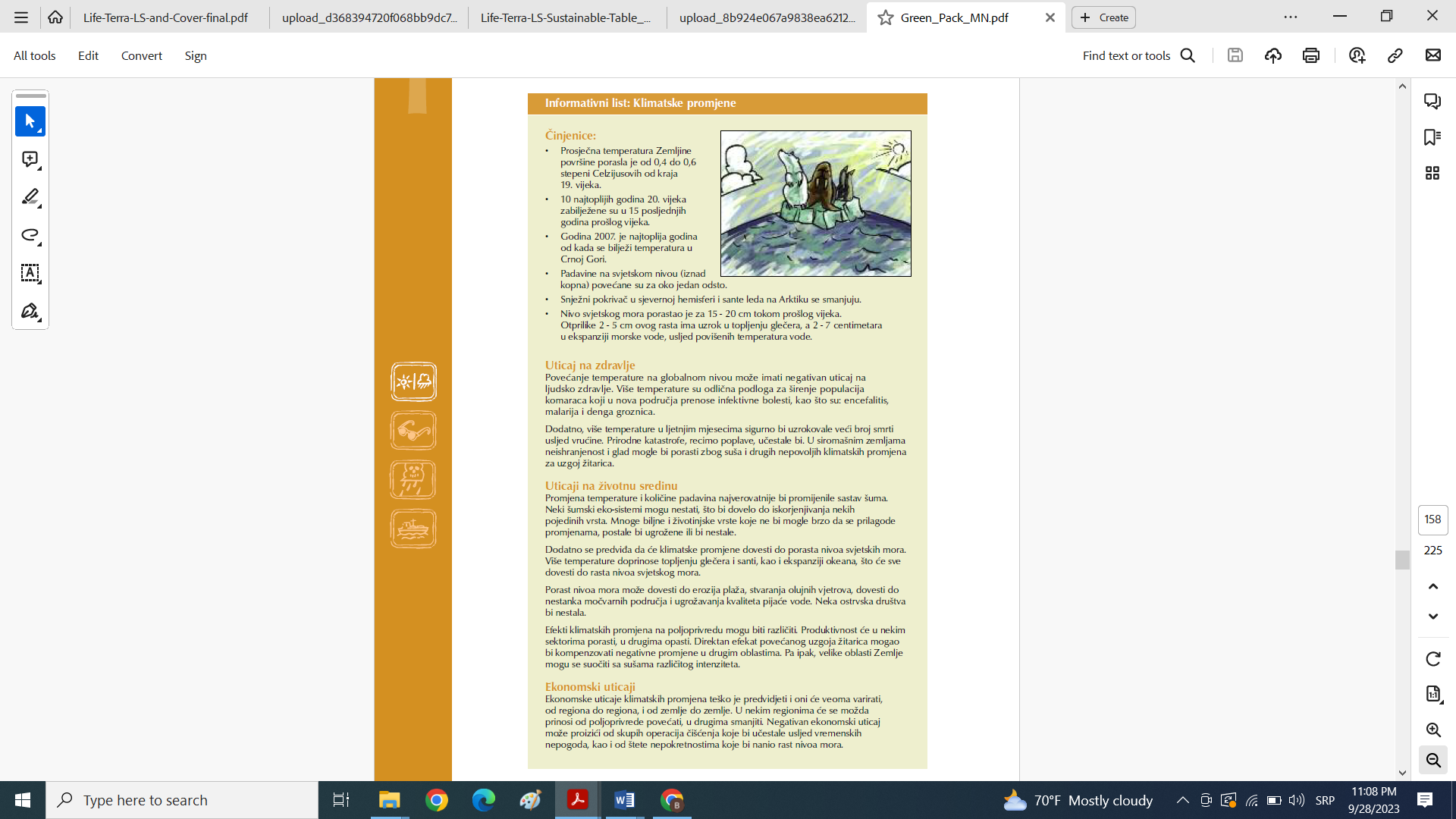 Scenario za časScenario za časScenario za časPredmet Predmet Interdisciplinarna tema:FizikaHemija GeografijaTema Tema Klimatske promjeneUzrast učenika 11-14 godina11-14 godinaVrijeme nastave1 čas1 časVrijeme potrebno za pripremu120 minuta120 minutaNastavni materijaliNastavni materijaliPadlet, mobilni telefoni, računar i projektor, Petko, 3D štampač, Korišćeni resursiKorišćeni resursihttps://www.youtube.com/watch?v=tykLKCT7DyYhttps://www.youtube.com/watch?v=sVtjRKOGgUE&t=85szeleni paket Naziv aktivnostiPostupakTrajanjeBrainstormingPadlet Animirani film PadletInformativni listDiskusija Drvo problemaVideo Timovi Domaći zadatak:IstraživanjeTerenski radNa mobilnim telefonima učenici koriste Padlet i zapisuju asocijacije na temu klimatskih promjena. Gledaju posebno prilagođen animirani film Climate Change For Kids - Global Warming https://www.youtube.com/watch?v=tykLKCT7DyYNastavnice učenike usmjeravaju na šta posebno treba da usmjere pažnju tokom gledanja filma i da će se naredna aktivnost nadovezati na sadržaje koje su imali priliku da vide u filmu. Na mobilnom telefonu koriste Padlet i dopune tablu novim informacijama o klimatskim promjenama.Čitaju informativni list i sagledavaju uticaj klimatskih promjena na kvalitet života. (Zeleni paket)Diskutuju o uzrocima i posljedicama klimatskih promjena. Uočavaju djelovanja čovjeka u njihovoj okolini koja štetno djeluju na klimatske promjene.Prave drvo problema ističući uzroke, posljedice i rješenja.Predlažu šta oni kao pojedinci u svojoj lokalnoj zajednici mogu uradi da smanje efekte klimatskih promjena.Gledaju video materijal pomoću kojeg upoznaju princip 5R kao moguće načine u borbi protiv klimatskih promjena.https://www.youtube.com/watch?v=sVtjRKOGgUE&t=85sNastavnica dijeli učenike u 5 timova, slučajnim uzorkom. Učenici sami delegiraju predstavnika na nivou grupe.Nazivi timova su jedno R (Reduce, Reuse, Recycle, Recover, Repair). Naziv tima je način na koji će tim rješavati problem sa otpadom u svom naselju.Svaki tim ima zadatak da istraži probleme sa otpadom u svom naselju. Nakon što osmisle ideju koju žele da prikažu, prave fotografije i snimke i osmisle slogan (tekst). Tim Recycle u svom videu treba da predstavi uređaj Petko i 3D štampač. Od prikupljenog materijala kreiraju video poruke i pokreću kampanju: STOP KLIMATSKIM PROMJENAMA. Video poruka treba da bude do 40s.Kampanju voditi preko društvenih mreža. U kampanju uključiti i lokalne medije.U okviru kampanje u školskom dvorištu postaviti kontejnere za selektivno odlaganje otpada. Plastične boce preraditi u trake za 3D štampač, pomoću uređaja Petko. Materijal se može koristiti za štampanje nakita za novodišnji Bazar.5 min10  min5 min10 min10 min5 min